GUILDFORD LIONS FIREWORK FIESTA SATURDAY NOVEMBER 4TH 2023Here is some useful information which we hope will allow to you plan your evening.Thank you for your support which will allow us to help others in our community who need a helping hand.Have a great night! Guildford Lions Club CIO Event Timings1 The park will be open from 5pm2 Food and drinks will be available from 5pm until 9:15pm 3 Live MusicBlurasis will be playing 2 sets.The first set will be at 6pm until 7pm and the second from 7:30pm until 8:30 pm4 The Free Fire Show will feature from5:55pm a walkabout with Led props and a levitation wand4 The Free Fire show will provide 3 performances: From 5:30pm a 30 minute freestyle LED displayFrom 6:30pm a 40 minute a stilt walking Dragon showFrom 7:55pm a 20 minute stunning fire show Please note these times are approximate and may vary slightly 5 The children's rides and glow sticks etc will be available from 5pm until 9pm6 the spectacular fireworks display will start at 8:30pm7 The event will close at 9pmChildrenAll children under 16 must be accompanied by an adultwill be provided with a wrist band which must be worn at all times whilst on the park Car ParkingFree Parking is available atAllianz Insurance on Ladymead Guildford College on Stoke Road Please note that there is no direct access to the event from this carpark. The nearest entrance can be found on Nightingale Road.The Spectrum on The Parkway Disabled parking is available at Guildford High School on London Road and also at the Spectrum on the ParkwayPlease notethe disabled car park will close at 22:00. All others will close at 21:45 so don't be lateThere is no direct access to the Event from Guildford College. Please make your way back to Nightingale Road to gain access.Access to the ParkThere are 2 gates into the eventOne within Stoke Park accessed from either the entrance on the Parkway opposite the Spectrum or from London Road accessed from Nightingale RoadDisabled Access and Pushchair AccessFor those with disabilities you should park in the Guildford High School on London Road or the Spectrum on Parkway and head into the park via the London Road entrance. Here you will be allowed access to the tarmac pathway on the park If you need pushchair access we suggest you park in the Guildford College car park and use the Nightingale Road entrance where you will be allowed access to the tarmac pathway on the parkPlease note 1 to reduce queuing times please have your tickets ready for scanning before you reach the entry gate. 2 If your mobile device has a screen protector, please increase the brightness to max to allow your tickets to be scanned3 we suggest you downloaded your tickets immediately to your mobile device to avoid any potential issues at the gates4 security measures will be in place with bag checks on arrival at the gates so please do be patient - here is a list of prohibited itemsProhibited ItemsWeapons, bladed/sharp articles, ammunition, explosives, fireworks, glass bottles, flammable liquids in any container, laser pens, illegal drugs, alcoholic beverages, drinks other than water or soft drinks in unopened plastic bottles not exceeding 500ml, confetti, glitter bombs, any other item which in our reasonable opinion, may cause danger or disruption to any Event or to other visitors (regardless of whether or not such item is illegal or is carried for specific purposes)Site Map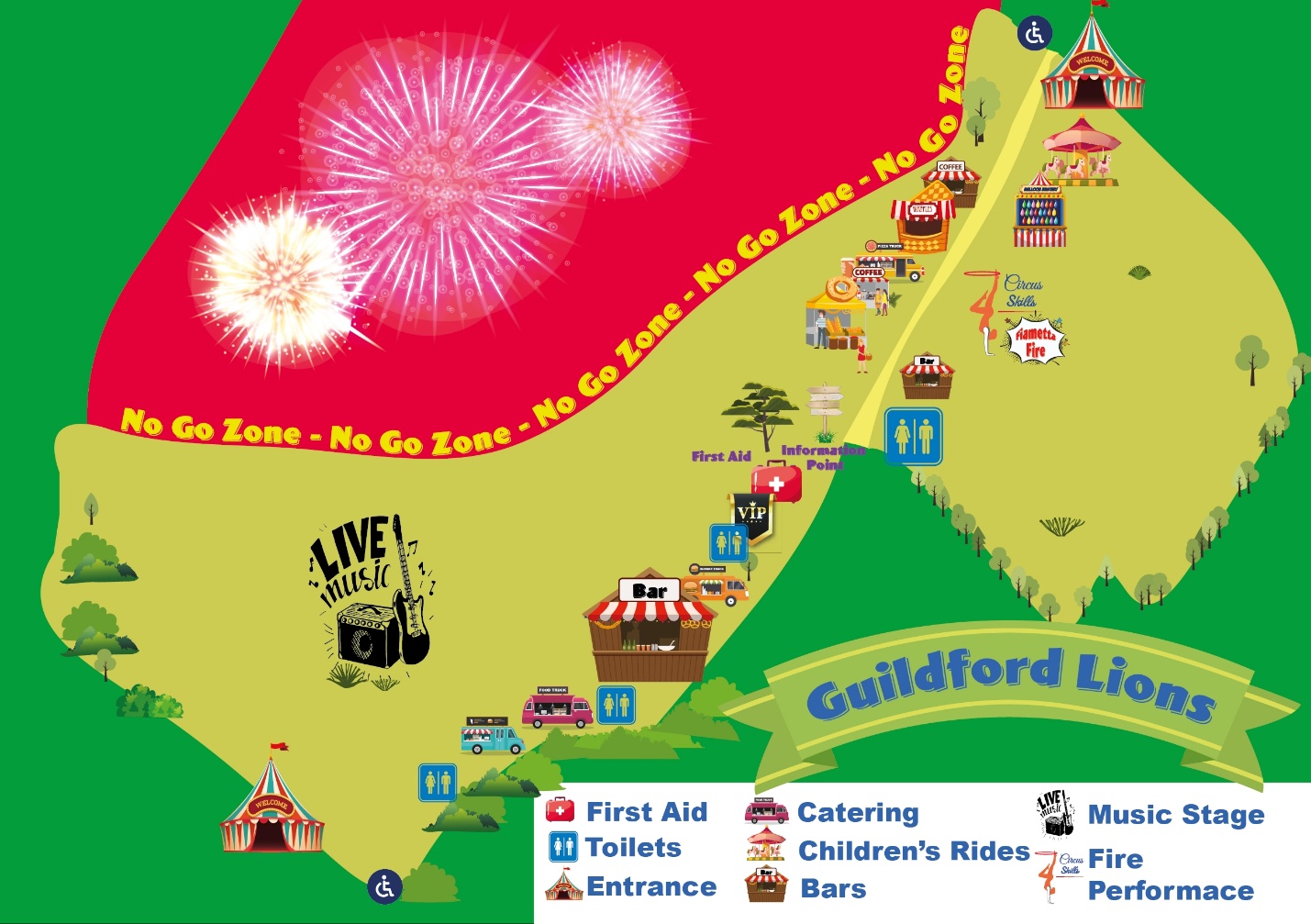 